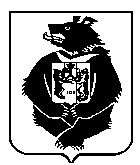 СОВЕТ ДЕПУТАТОВ СРЕДНЕУРГАЛЬСКОГО СЕЛЬСКОГО ПОСЕЛЬСКОГО Верхнебуреинского муниципального районаХабаровского краяРЕШЕНИЕ13.11.2020 г. № 95с.Средний УргалО внесении изменений в решение Совета депутатов от 10.06.2013 № 137 «О создании муниципального дорожного фонда в Среднеургальском сельском поселении»В соответствии со статьей 179.4 Бюджетного кодекса Российской Федерации, Уставом Среднеургальского сельского поселения в целях совершенствования нормативных правовых актов Среднеургальского сельского поселения Совет депутатов РЕШИЛ:Внести в приложение к решению Совета депутатов от 10.06.2013 № 137 «О создании муниципального дорожного фонда в Среднеургальском сельском поселении», следующие изменения:раздел 2 «Положения о муниципальном дорожном фонде в Среднеургальском сельском поселении читать в следующей редакции:«2. Порядок формирования дорожного фонда2.1. Объём бюджетных ассигнований дорожного фонда утверждается решением Совета депутатов Среднеургальского сельского поселения о местном бюджете на очередной финансовый год в размере не менее суммы прогнозируемого объёма доходов местного бюджета от:поступлений в виде субсидий из краевого бюджета Хабаровского края на финансовое обеспечение дорожной деятельности в отношении автомобильных дорог общего пользования местного значения;поступлений иных межбюджетных трансфертов, в случае передачи части дорог в собственность сельского поселения;3) безвозмездных поступлений от физических и юридических лиц, в том числе добровольных пожертвований, на финансовое обеспечение дорожной деятельности в отношении автомобильных дорог общего пользования, местного значения;4) акцизов на автомобильный бензин, прямогонный бензин, дизельное топливо, моторные масла для дизельных и (или) карбюраторных (инжекторных) двигателей, производимые на территории Российской Федерации, подлежащих зачислению в местный бюджет;5) доходов от транспортного налога в размере 100%.РС 000956) сумм в возмещение вреда, причиняемого автомобильным дорогам местного значения транспортными средствами, осуществляющими перевозки тяжеловесных и крупногабаритных грузов при движении по автомобильным дорогам местного значения, находящихся в собственности сельского поселения в размере 10%;7) санкции за нарушение обязательств, условий муниципальных контрактов, финансируемых из средств дорожного фонда в размере 10%;2.2. Объем бюджетных ассигнований дорожного фонда утверждается решением Совета депутатов Среднеургальского сельского поселения о бюджете поселения на очередной финансовый год и плановый период в размере не менее прогнозируемого объема доходов бюджета поселения от акцизов на автомобильный бензин, прямогонный бензин, дизельное топливо, моторные масла для дизельных и (или) карбюраторных (инжекторных) двигателей, производимых на территории Российской Федерации, подлежащих зачислению в бюджет сельского поселения и доходов местного бюджета от транспортного налога.2.3. Бюджетные ассигнования дорожного фонда, не использованные в текущем финансовом году, направляются на увеличение бюджетных ассигнований дорожного фонда в очередном финансовом году.2.4. Объем бюджетных ассигнований дорожного фонда подлежит корректировке в очередном финансовом году с учетом разницы, при ее положительном значении, между фактически поступившим в отчетном финансовом году и прогнозировавшимся при его формировании объемом указанных в настоящей статье доходов бюджета поселения.»3. Контроль за исполнением настоящего решения возложить на председателя Совета депутатов сельского поселения Захарченко П.С.4. Настоящее решение вступает в силу после его официального опубликования (обнародования) и распространяется на правоотношения, вступающие в силу с 01.01.2021 года.Председатель Совета депутатов	П.С.ЗахарченкоГлава сельского поселения	П.С.Захарченко